‘Landmarks in Logistics’ Awards 2022
by


Nomination Form
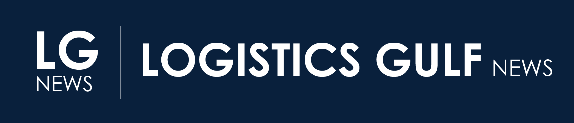 Categories
Last Mile Delivery Provider of the YearWarehouse Facility of the YearFMCG Logistics Specialist of the Year Integrated Logistics & Free Zone of the Year
Valuable Transport Company of the YearLogistics / Supply Chain Start-up of the YearWarehouse Automation Systems Provider of the Year
Air Freight Operator / Carrier of the Year
Commercials Vehicles Manufacturer of the YearCSR / Sustainability Initiatives Provider of the Year
Technology Services Provider of the Year3PL Freight Forwarder of the Year 
Retail Supply Chain Company of the YearE-Commerce Platform of the YearSea Port / Maritime Hub of the YearCold Chain Services Provider of the YearWoman Leader in Logistics / Supply Chain of the YearLifetime Accomplishment in the Logistics SectorNominee Detail
Terms and Conditions:
Nominator can nominate one nominee for maximum of 4 categories free of charges.
Nomination Form must be signed, scanned and sent along with all the supporting documents to Shradha at nominations@logisticsgulfnews.com before 5, September 2022. 
By submitting the nomination, you confirm that all information provided in the submission form is updated, true and accurate.
By submitting the nomination with supporting documents, you understand and consent, to share the same with our high integrity jury panel to assess the details. 
LogisticsGulfNews.com shall treat all the received details with highest confidentiality and committed not to share with any external sources whatsoever.
Address your queries to info@logisticsgulfnews.com OR WhatsApp +971 52 1193077.


An Event By:

For Nominations:  Shradha Hegde - nominations@logisticsgulfnews.comFor Sponsorships:  Kevin Vaz - info@logisticsgulfnews.comFor all other queries: +971 4 878 2672 | Website: www.logisticsgulfnews.com
Nominee Organisation NameContact Person NameContact Phone NumberContact Mobile NumberContact E-Mail Nominating Category / CategoriesNominator NameNominator Organisation Name
Ensure to include all details confirming why your entry deserves to win over others. Describe the Nominee with accomplishments in words not more than 500. Images and other supporting documents can be significant during the judging process. Supporting documents should be in PDF and should not exceed 1 MB in size.
.......................................................................................................................................................................................................................................................................................................................................................................................................................................................................................................................................................................................................................................................................................................................................................................................................................................................................................................................................................................................................................................................................................................................................................................................................................................................................................................................................................

Ensure to include all details confirming why your entry deserves to win over others. Describe the Nominee with accomplishments in words not more than 500. Images and other supporting documents can be significant during the judging process. Supporting documents should be in PDF and should not exceed 1 MB in size.
.......................................................................................................................................................................................................................................................................................................................................................................................................................................................................................................................................................................................................................................................................................................................................................................................................................................................................................................................................................................................................................................................................................................................................................................................................................................................................................................................................................
